地域防犯活動補助金 書類送付先等連絡表※ 今年度の地域防犯活動補助金 関係書類は、この紙に記載された送付先にお送りします。●団体名をご記入ください●書類の送付先と連絡先（１または２に　○印を付けてください）１　代表者（会長）と同じ２　代表者（会長）と異なる （下の表にご記入ください）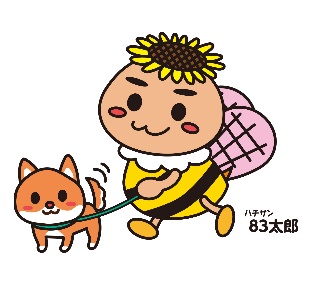 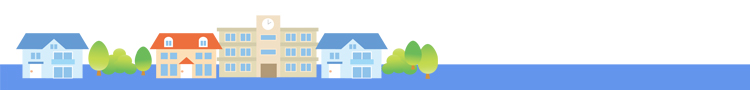 団体名郵便番号住　　所※送り先が自治会館の場合、（○○自治会館）と記載してください。〒　　　　—　　　　　　　港南区氏　　名電話・FAX